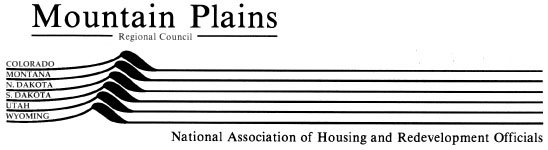 EXECUTIVE BOARD MEETING MINUTESThursday, February 13, 2014- 10 am – 12:00 pmHampton Tropicana, Las Vegas, NVI. Call to Order, Roll Call, Introduction of Guests –Returning and new members introduced themselves. Quorum was reached.Attending: Dave Martens; Philip Bernal; Janice Kimball; Toni Manjarrez; Lori Rosendahl; Tami Fischer; Don May; Patti Webster; Amy Fullerton; Lynn Fundingsland; Julie Brewen; Duane Hopkins; Sherry Scudder; Tammy Frost; Ann Horton, Terry Feveryear; Betsey MartensII. Approval of Minutes from Cleveland. –Lynn motioned.  Toni seconded.  Minutes were approved.III. President’s Report-, Patti Webster Authentic Leadership - Passed out yesterday.  Preston’s initiative to act with authentic leadership.  Those who didn’t get it yesterday will get it via email.  Communication Strategy - Patti shared that she gets frustrated only hearing what is happening in committees at meetings.  Wants each VP and state president to send updates quarterly or as things of interest occur.  The group asked that people not hit respond to all if it is not necessary.IV. Treasurer’s ReportWe have officially moved to a calendar year.  Dave presented a three month operating statement for October through December that shows expenses but no income due to the change.  Starting Jan 1, 2014 we will operate on the budget that was approved in Cleveland and based on a calendar year. The balance sheet reflects total assets of $58,413 with 0 liabilities as of 12/31/13. Motion to approve by Ann, second by Duane –motion passed.2014 Budget-approved at last meeting has been moved to the new calendar year.  Income budgeted at -$4951 with total net conference income of $3500. Re-approved the budget based on the calendar year – moved by Terry, seconded by Don.  Motion passed.V. Old BusinessA.   Barb Cook Scholarship – Member services put together a committee and scholarship program.  Program has been established.  No changes from Cleveland report.  Actual nomination form has been created. MPNHARO received a $1000 contribution from Yardi to go with $1000 that has already been budgeted for the 2014 program. Any agency with any housing program is eligible.  Must be a member in good standing with MPNAHRO in order to qualify. Ann will handle communication with Barb’s family.  Motion to approve by Betsey, seconded by Tami.  Motion passed.   B. Web Page Update-Dave has created a new www.mpnahro.org website through Weebly and gave the group a demonstration. Dave encouraged the group to provide suggestions for improvements as well as material for posting. The group agreed to post addresses and email addresses for Board members on the web page.Gifts for Outgoing National and Regional Presidents –Patti requested that our region purchase a separate gift.  The group concurred that the amount will be $500 for Betsey and $500 for Don.  Subcommittee (Betsey – Dave M., Kimball, Tammy)( Don- Julie, Tammy, Duane) Dave will purchase VISA cards for Don and Betsey to be presented at DC.VI. Committee ReportsHousing- Discussion on MTW and explanation on how it works lead by Betsey. Boulder Housing Partners is the only agency in the MPNAHRO region that is a MTW agency. The group agreed to do a resolution to support MTW expansion that will be drafted by Betsey and submitted to NAHRO’s Housing Committee.  Motion by Julie and 2nd by Lynn. Motion carried.CR&D- The group agreed to do a resolution that NAHRO should develop or offer LITCH and 4350.1 training that will be drafted by Betsey and submitted to NAHRO’s PD Committee.   Motion made by Betsey and 2nd by Tami. Motion carried.Professional Development- Duane reported that Committee assignments made, conference calls are underway for the 3 sub committees. Discussion of mentorship program- mentorship program on national basis has been discontinued. Saul stated it can be done on a state level.  New training programs are being considered by PD.Member Services Nothing to report. The only thing that has transpired is committee assignments. MPNAHRO leaders discussed requesting that NAHRO provide information from the membership survey, with special interest to the data for our region. The group agreed to do a resolution to have member services do specific recruitment to agencies serving the Homeless to be drafted by Betsey and submitted to the Member Services Committee. Motion by Betsey and 2nd by Janice. Motion on both passed.Commissioners- Ready to conduct fundamentals course and keep the course the resident’s services training for commissioners. B&A- Reviewing budget, looking at trends, and strategy for conference attendance.G.  International Research and Global Exchange	Julie reported the committee is doing strategic planning with the goal of trying to narrow the focus of the committee to focus on areas that are most relevant to the membership- partnerships with countries that are comparable to the US and our issues. 	H.   Legislative Network	- covered in the Legislative meeting.	I.     State Reports- these reports were submitted electronically and are attached to the minutes.	VII. Next Meeting- Monday, March 10, 2014 in Washington DC. Room location TBA.VIII. Adjournment Sherry motion, Ann seconded.  Adjourned.MOUNTAIN PLAINS NAHRO STATE CHAPTER REPORTSFebruary 13, 2014Montana NAHRO – We had a statewide conference call on January 22, 2014.  We elected the following officers to serve until October 2015:President  - Revonda StordahlVice-President – Greg SukutSecretary/Treasurer – Clarisa HogartWe discussed legislative issues that are important to Montana including deregulation and funding issues.  I provided the group with a list of upcoming conferences, including all of the NAHRO conferences.  We discussed the possibility having  a state conference in September.  There was interest in the idea.  There was discussion about training needs.  The consensus is that training that lasts 3 days is too much.  One and a half or two days of training is more feasible and more affordable.  Many of our agencies are getting their training online.  We will begin to have statewide quarterly calls.South Dakota NAHRO- SD NAHRO will co-host Mountain Plains Regional NAHRO conference next June.  John Stengle, Tammy Frost, and Sherry Scudder have been involved in the early planning process.  Sherry has lined up some great entertainment already; and Tammy has begun to recruit sponsors and vendors.   We  look forward to a great Deadwood event.    Sherry Scudder, after a  forty-five year career in public housing,  has announced her retirement following the 2014 conference.   SD NAHRO joined the national NAHRO effort in thanking  those in Congress who worked to ensure the passage of the omnibus spending bill.  A letter was sent to Senator Tim Johnson in behalf of our state chapter, signed by chapter president.  SD NAHRO will send a small delegation to Washington, D.C. in March to take part in the national legislative conference, and make Hill visits. Tammy Frost will attend  on a stipend granted by SD NAHRO, sponsored by the chapter to encourage “newer faces” to join the legislative advocacy effort, who otherwise could not attend due to agency budget issues.      Ann Horton is organizing a “thank you campaign” for Senator Tim Johnson, who will not run for re-elction.   She has asked SD PHAs to submit notes and letters of appreciation from our tenant base, to be presented during our appointment with the Senator on March 11.  Ann once worked for Senator Johnson in the Sioux Falls, SD field office. John StengleChapter PresidentUtah NAHRO-Updating by-laws and formalizing roles and responsibilitiesPreparing for annual state conference to be held April 23-25thWatching State legislative session.  There is a proposed bill that would remove income as a protected class.  It is sponsored by the Utah Apartment Association who says they will not run the bill if PHA's will agree to work with them (not sure PHA can meet their requests due to regulations and ethics but we will continue meeting with them). sending out membership renewalsColorado NAHRO- Colorado has been focusing its energies in three main areas: 2014 Annual Conference; Regulatory Relief; and 2014 Colorado Leg Agenda.2014 CoNAHRO Conference- May 19-23 at the Two Rivers Convention Center in Grand Junction, Colorado. The Registration Brochure is at the printer and features a Maintenance Conference, May 19-20 and a Management Conference, May 21-23. The Management Conference features 42 breakout sessions in a variety of tracks with seven breakouts per time period. The brochure can be downloaded at www.conahro.org .Regulatory Relief- CoNAHRO has formed a sub-committee co-chaired by Julie Brewen and Craig Maraschky to focus on Regulatory Relief efforts in Washington. They will be reporting on this during the Leg Agenda planning meeting in Vegas.2014 CoNAHRO Leg Agenda- At the last several Colorado NAHRO board meetings there have been discussions on how we best utilize our time in Washington DC given the time constraints of our congressional delegation and the time and cost of putting together an "event" that will capture the congressional audience. There have been several ideas put forth to the board, one being that we, as CoNAHRO will not try to coordinate an event this year in DC, but instead each agency coordinate their own congressional visits either individually or with their colleagues.  In addition, we discussed holding an event back in Colorado, inviting not only congressional folks, but other industry leaders that have a stake in affordable housing (banks, non- profits, developers, large vendors, etc.) and using this opportunity to educate, inform and create momentum in our communities and our state regarding affordable housing issues. It was also discussed that we think about implementing a "Legislator of the Year" and use this as an impetus for an event.Several Colorado NAHRO members are working on a "leave behind" for those who will be doing legislative visits.  We are putting together a large, shiny postcard/ flyer that will stand out from the multiple papers that are often left with congressional staff.  We are focusing on basic educational information about the importance of affordable housing state wide, such as, how many families, seniors, children we house, the dollars we invest in our state through developments, our importance in the role of economic stimulation, #'s of vouchers and how that translates into supporting landlords......you get the picture.  A basic education of who we are, why we are important, and some hard facts that our congressional representatives can use when fighting our fight. It doesn't ask for anything and it doesn't complain....it's just about  who we are, what we do and why it's obviously important to support us, remember us and to keep us financially intact.